Week 1 and 3Week 2 and 4BreakfastChoice of Cereal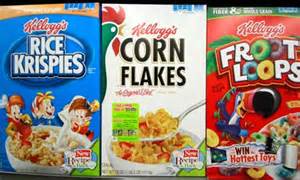 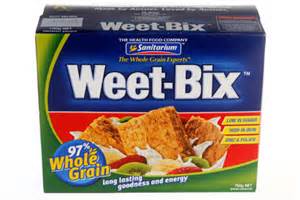 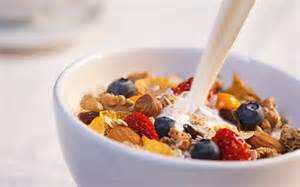 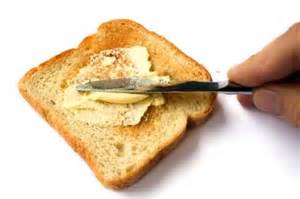 Choice of Fruit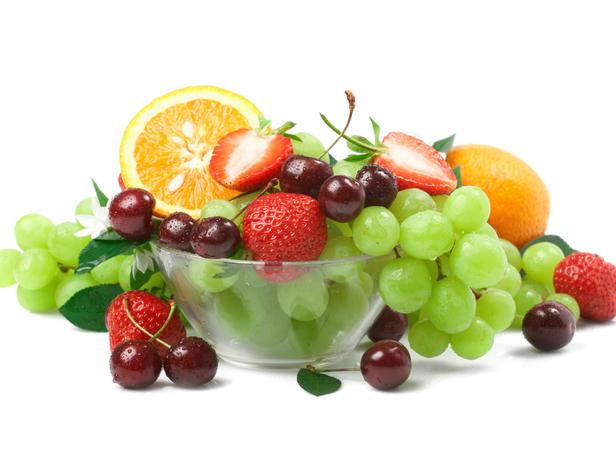 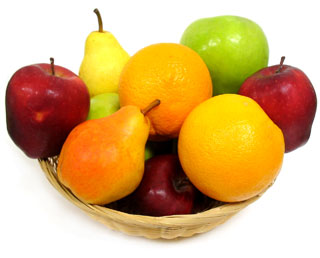 ToastTimeMondayTuesdayWednesdayThursdayFridaySnack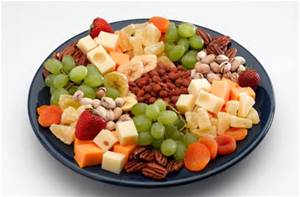 Crackers and cream cheeseRice cakes and applesBreadsticks and pearsGrapes and orange segments.Cheese and cucumber sticks.Lunch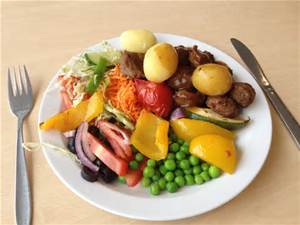 Sweet and sour chicken and rice.Rainbow macaroni cheese.Cowboy casserole.Fish cakes, potatoes and beans.Spaghetti bolognaise.Veggie Option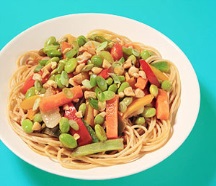 Quorn chicken and rice with sauce.Rainbow macaroni cheese.Quorn sausage casserole.Quorn chicken/fish cakes, potatoes and beans.Quorn mince bolognaise and pasta.Pudding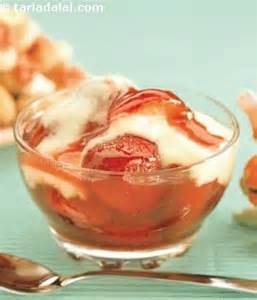 YoghurtsFlap jacksMelonRice pudding.Bananas with CustardSnack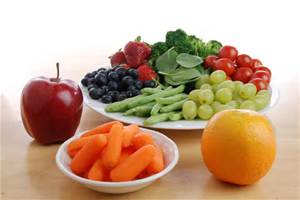 Banana and apple.Grapes and orange segments.Crackers and cheese.Rice cakes and pears.Carrot and cucumber sticks.Tea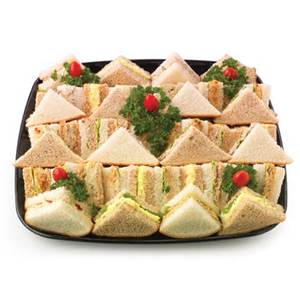 Pizza with Carrot sticksMini Hot DogsAssortment of sandwiches with Cucumber sticks.Cream of Tomato Soup and bread.Scrambled egg WrapsPudding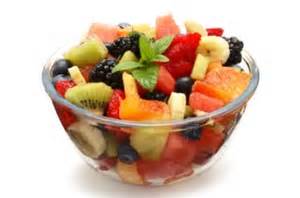 Raisins.Seasonal Fruit.Raisins.Seasonal Fruit.Raisins.TimeMondayTuesdayWednesdayThursdayFridaySnack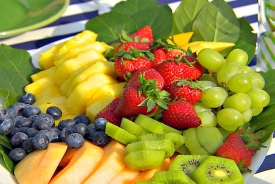 Apple and Pear.Crackers and cream cheese.Cucumber and carrot sticks.Grapes and orange segments.Breadsticks and banana.Lunch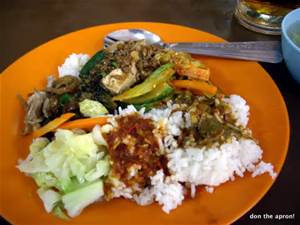 Jacket potatoes, tuna and sweet corn.Chicken Korma and rice.Fish fingers, potatoes and hoops.Lasagne and green beans.Sausage, mash and green peas with gravy.Veggie Option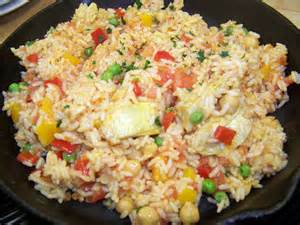 Jacket potatoes, beans and cheese.Quorn chicken korma and rice.Veggie fingers, potatoes and hoops.Quorn mince lasagne and green beans.Quorn sausage, mash and peas with gravy.Pudding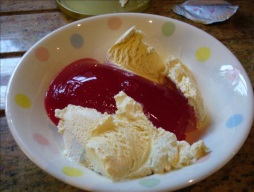 Angle delightFromaige FreisMelonBanana and custardJelly and ice cream.Snack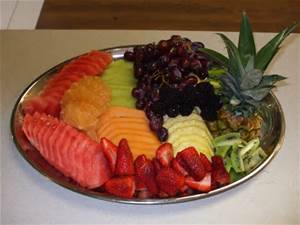 Carrot and cucumber sticks.Rice cakes and raisins.Grapes and orange segments.Breadsticks and banana.Crackers and cream cheese.Tea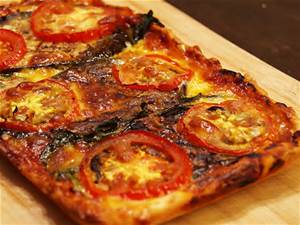 Mini Sausage Rolls with VegetablesticksBagels with cheese and ham with Cucumber sticksScrambled Egg on Toast.Assortment of Pitta pockets-Sandwiches.Pizza with Carrot sticksPudding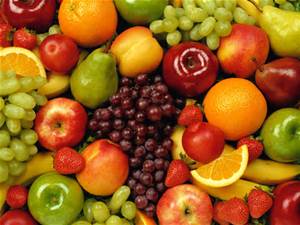 Seasonal fruits.RaisinsSeasonal fruitsRaisinsSeasonal fruits.